ŘŘÍJEN, LISTOPAD – 5. ROČNÍK – ANGLICKÝ JAZYK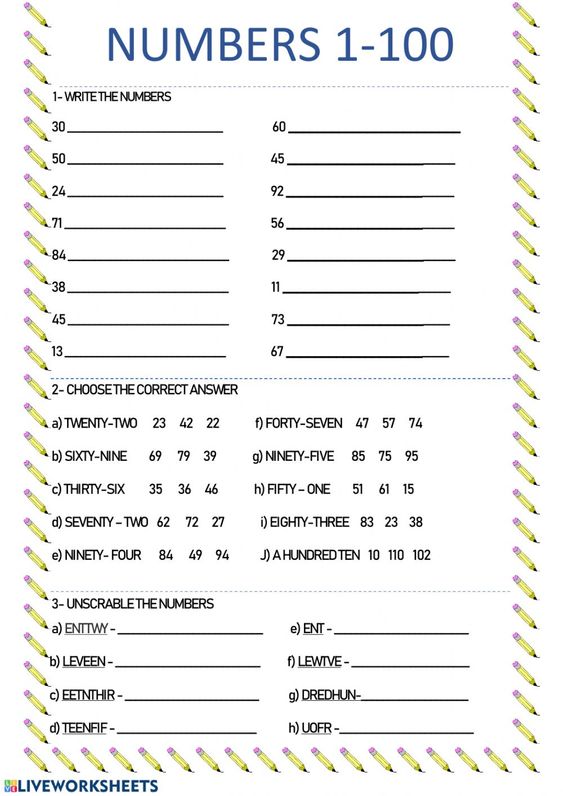 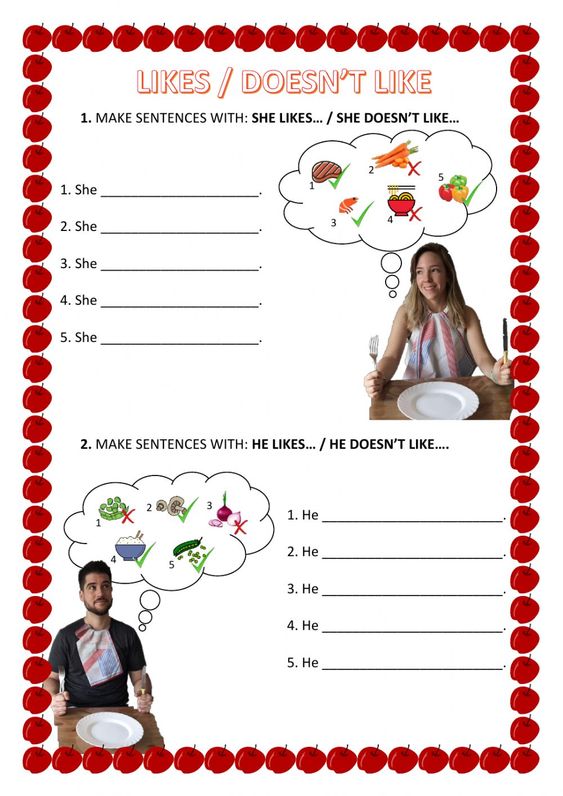 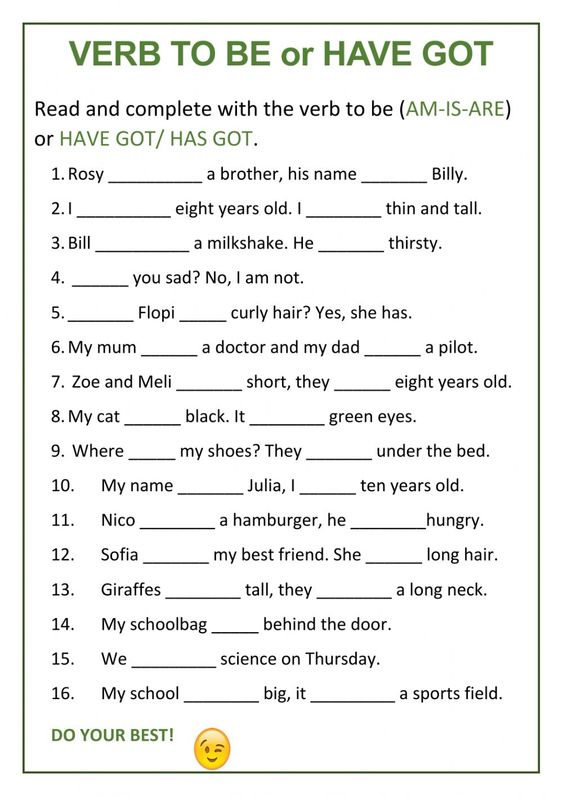 